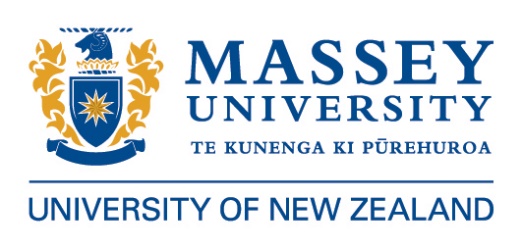 Massey University Research MedalsApplication/Nomination TemplateBRIEF STATEMENTMaximum 100 words: It should be written in an educated layperson’s language, and should give reasons why the nominee/nominated team should receive the award. The statement should be in a form that can be used for publicity purposes.APPLICANT/NOMINATION STATEMENT (25%) and SUPPORTING EVIDENCE (50%)Maximum 10 pages: The applicant/nomination statement should give details and evidence of outstanding contributions by the nominee/nominated team and how the nominee/team meets the assessment criteria.  Please see ‘Nomination procedure and supporting evidence’ section of the Medals and Awards Guidelines 2018.SUPPORTING STATEMENTMaximum 200 words: A supporting statement from the Head of Department/Institute/School or Director of a Research Centre and/or College Pro Vice-Chancellor.REFEREESPlease provide details of referees who the University awards selection committee may contact directly.  Please carefully read the requirements around referees in the ‘Nomination procedure and supporting evidence’ section of the Medals and Awards Guidelines 2018.    Please list the names, email addresses and institutions (where relevant) on the table below.CURRICULUM VITAE (25%)Maximum 5 pages: New Zealand RS&T Curriculum Vitae TemplateThis CV template is based on the standard CV used for applications for external funding. It is a guideline to the information required. If you wish to use an alternative CV format, please ensure it includes as much of the information below as is relevant.The CV must be no more than five pages. Use Arial 12 point font. Do not alter page margins. Instructions in italics should be deleted before you submit your CV.  If you are applying for the Team medal, please provide a copy of the CV for the leader of the team only.PART 1Delete and start typing here.  List in reverse date order.  Start each qualification on a new line as per the example:e.g. Year conferred, qualification, discipline, university/institute.Delete and start typing here.  List in reverse date order.  Start each position on a new line as per the example:e.g. Year-year, job title, organisation.Delete and start typing here.Delete and start typing here.  List in reverse date order.  Start each professional distinction on a new line as per the example:e.g. Year / year-year, distinction.The sections below are a guide to the information required. Please include information pertinent to your research proposal, and delete sections that are not relevant.PART 2Expand/reduce the following table as needed, listing publications relevant to your proposal.  List in reverse date order.  Bold your name in lists of authors.Repeat and expand box below as necessary.Please delete and begin typing here.  Provide no more than five examples relevant to your proposal.Please delete and begin typing here.  Provide no more than five examples relevant to your proposal.NameEmail Institution1a.   Personal details1a.   Personal details1a.   Personal details1a.   Personal details1a.   Personal details1a.   Personal details1a.   Personal details1a.   Personal details1a.   Personal details1a.   Personal detailsFull nameTitleTitleFirst nameFirst nameSecond name(s)Second name(s)Second name(s)Family nameFamily namePresent positionPresent positionPresent positionPresent positionOrganisation/EmployerOrganisation/EmployerOrganisation/EmployerOrganisation/EmployerContact AddressContact AddressContact AddressContact AddressContact AddressContact AddressPost codePost codeWork telephoneWork telephoneMobileEmailEmailPersonal website (if applicable)Personal website (if applicable)http://http://http://http://http://http://http://http://1b.   Academic qualifications1c.   Professional positions held1d.   Present research/professional speciality1e.   Total years research experienceYears1f.   Professional distinctions and memberships (including honours, prizes, scholarships, boards or governance roles, etc)1g.   Total number of peer reviewed publications and patentsJournal articlesBooks, book chapters, books editedConference proceedingsPatents1g.   Total number of peer reviewed publications and patents2a.   Research publications and dissemination Peer-reviewed journal articlesPeer reviewed books, book chapters, books editedRefereed conference proceedingsPatentsOther forms of dissemination (reports for clients, technical reports, popular press, etc)2b.   Previous research workResearch title: Principal outcome: Principal end-user and contact: 2c.   Describe the commercial, social or environmental impact of your previous research work2d.   Demonstration of relationships with end-users